                    Bosna i Hercegovina Bosnia and Herzegovina              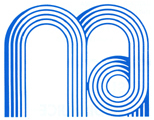        Univerzitet u Sarajevu      University of Sarajevo    MUZIČKA AKADEMIJA ACADEMY OF MUSIC              SARAJEVO	SARAJEVO	U skladu sa članom 107. Zakona o visokom obrazovanju („Službene novine Kantona Sarajevo“, broj: 36/22), Statutom Univerziteta u Sarajevu, Pravilima studiranja i Odlukom Vlade Kantona Sarajevo o davanju saglasnosti na visinu participacije cijena usluga, upisnina i drugih troškova studija Univerziteta u Sarajevu te fakulteta i akademija u njegovom sastavu („Službene novine Kantona Sarajevo“, br.: 19/09, 31/12, 36/12, 4/15, 15/15, 16/18, 21/18 i 25/21), ugovorne strane: 1. FAKULTET/AKADEMIJA ___________Muzička akademija u Sarajevu______ (u daljnjem                                                                                         (naziv fakulteta/akademije)                                                                                              tekstu: fakultet/akademija), sa sjedištem u __Sarajevu, Josipa Štadlera 1/II______, zastupan                                                                                                      (adresa fakulteta/akademije)od dekana, prof. mr. Ališer Sijarić, i                      2. STUDENT ____________________________________________(u daljnjem tekstu: student),	(ime i prezime)rođen/a _________________ godine u _______________, JMBG* ________________________,	   (datum rođenja)	                      (mjesto rođenja)                           * ili neki drugi identifikator.upisan/a studijske ___________ godine u prvi ciklus studija, u statusu  ____________________                                                                                                                                                                      (redovni, rsf., vanredni, DL)studenta, zaključuju:  UGOVOR O STUDIRANJUza prvi ciklus studijaPredmet ugovoraČlan 1.Predmet ovog ugovora je reguliranje međusobnih prava i obaveza između fakulteta/akademije i studenta.Prava i obaveze fakultetaČlan 2.Fakultet/akademija se obavezuje da studentu obezbijedi uvjete za prisustvo i praćenje nastave, polaganje ispita u propisanim ispitnim rokovima, stjecanje diplome i odgovarajućeg stručnog zvanja po okončanju studija, kao i druga prava u skladu sa Zakonom o visokom obrazovanju Kantona Sarajevo, Statutom Univerziteta u Sarajevu, nastavnim planom i programom studija i drugim važećim aktima Kantona Sarajevo, Univerziteta u Sarajevu i fakulteta/akademije.Nastavni plan i program u formi tabele ili ECTS kataloga/informacijskog kataloga može biti sastavni dio ugovora o studiranju.Član 3.Student ima pravo završiti studij po istom studijskom programu po kojem je upisan na fakultet/akademiju Univerziteta u Sarajevu u roku trajanja jednog ciklusa studija plus dvije studijske godine.Fakultet/akademija zadržava pravo izmjena i dopuna nastavnog plana i programa studija u skladu sa Zakonom o visokom obrazovanju Kantona Sarajevo i Statutom Univerziteta u Sarajevu i ne može se primjenjivati retroaktivno, u smislu utvrđivanja dodatnih obaveza studentu i to za studijsku godinu koju je student uspješno okončao te za tekuću studijsku godinu.O izmjenama i dopunama definiranim u stavu 2. ovog člana fakultet/akademija je dužan/na blagovremeno informirati studenta.Član 4.Fakultet/akademija ima pravo da od studenta naplati školarinu kao i druga prava u skladu sa Zakonom o visokom obrazovanju, Statutom Univerziteta u Sarajevu i drugim aktima Kantona Sarajevo, Univerziteta u Sarajevu i fakulteta/akademije.Prava i obaveze studentaČlan 5.U skladu sa Zakonom o visokom obrazovanju Kantona Sarajevo i Statutom Univerziteta u Sarajevu, student ima sljedeća prava:prisustvovanje svim oblicima nastave,kvalitetan nastavni proces u skladu sa usvojenim planom i programom,blagovremeno i tačno informiranje o svim pitanjima koja se odnose na studij,da na transparentan način bude upoznat o rasporedu nastave i ispitnim terminima na nivou studijske godine i to u prve dvije sedmice studijske godine,ravnopravnost u pogledu uvjeta studija i tretmana na visokoškolskoj ustanovi kao i na povlastice koje nosi status studenta,različitost i zaštitu od diskriminacije,pravo na zdravstvenu zaštitu u skladu sa Zakonom,korištenje biblioteke i drugih usluga koje se pružaju studentima na visokoškolskoj ustanovi, a u skladu sa aktima VŠU,konsultacije i pomoć akademskog osoblja u savladavanju nastavnog sadržaja, a posebno pri izradi završnog rada,slobodu mišljenja i iznošenja ličnih stavova koji su u vezi sa nastavnim sadržajem u toku realiziranja nastavnog procesa,evaluaciju rada akademskog osoblja, priznavanje i prijenos bodova između visokoškolskih ustanova s ciljem osiguranja mobilnosti,učešće u postupku izbora za studentsko predstavničko tijelo i druga tijela ustanovljena Statutom Univerziteta u Sarajevu,sudjelovanje u radu studentskih organizacija,sudjelovanje u radu i odlučivanju tijela fakulteta/akademije u skladu sa Statutom,završiti studijski program po kojem je upisan na fakultet/akademiju Univerziteta u Sarajevu u roku trajanja jednog ciklusa studija plus dvije studijske godine,zaštitu u slučaju povrede nekog od njegovih prava na način utvrđen Zakonom i Statutom,druga prava predviđena Statutom i drugim općim aktima Univerziteta ili fakulteta/akademije.Član 6.Student koji studira na fakultetu/akademiji Univerziteta u Sarajevu ima sljedeće obaveze:pridržavati se Pravila studiranja koja je propisao Univerzitet u Sarajevu,ispunjavati nastavne i druge obaveze studenta,iskazivati poštovanje prema pravima akademskog i neakademskog osoblja, kao i pravima drugih studenata na fakultetu/akademiji,uredno izvršavati svoje studijske obaveze i učestvovati u akademskim aktivnostima,poštivati kućni red, etički kodeks i kodeks ponašanja i oblačenja,postupati savjesno sa imovinom fakulteta/akademije, a u slučaju nesavjesnog postupanja i pričinjene materijalne štete dužan je istu nadoknaditi u skladu sa odlukom vijeća fakulteta/akademije,druge obaveze utvrđene Zakonom, Statutom ili drugim aktom Univerziteta u Sarajevu,.Finansiranje studijaČlan 7.Upravni odbor Univerziteta, uz prethodnu saglasnost Vlade, utvrđuje školarinu koju su obavezni plaćati studenti koji sami snose troškove studija u svim statusima i svim ciklusima studija za svaku studijsku godinu.Na usaglašen prijedlog Senata i Upravnog odbora Univerziteta u Sarajevu Vlada utvrđuje iznos upisnine i drugih uplata koje nisu školarine, a koje su studenti obavezni plaćati za svaku studijsku godinu. Iznos upisnine ____100,00_KM____, po osnovu odluke iz prethodnog stava, uplatit će se prije upisa                                   (redovnog studija)u odgovarajuću godinu studija, ukoliko drugim važećim aktima nije utvrđeno drugačije.Iznos školarine _________/__________, po osnovu odluke iz stava 1, uplatit će se:                         (redovnog, vanrednog, rsf., DL-studija)a)*  jednokratno, u punom iznosu prije upisa u odgovarajuću godinu studija, b)*  u (X) rata: ______/_____ prije upisa zimskog semestra, ______/______ prije upisa ljetnog                                    (iznos prve rate)                                                                       (iznos druge rate)                       semestra i ______/_____ najkasnije do ______/______ tekuće studijske godine.                          (iznos treće rate)Uplata iznosa školarine kao i drugih finansijskih obaveza vrši se na račun fakulteta/akademije kod JR Trezor KS – Muzička akademija u Sarajevu_broj računa: 1411965320008475.                                     (naziv banke)(* Dinamiku plaćanja, jednokratno ili u ratama, određuje fakultet/akademija.)Član 8.Student ne može upisati narednu studijsku godinu, polagati ispite iz bilo kojeg predmeta u semestru, ukoliko nije uplaćena školarina na način predviđen u prethodnom članu ovog ugovora. Član 9.Ukoliko student ne izvrši uplatu školarine, fakultet/akademija će ga pisanim putem upozoriti na njegovu obavezu plaćanja.Ukoliko student i nakon upozorenja ne uplati zaostalu školarinu, fakultet/akademija može raskinuti ovaj ugovor te pokrenuti postupak s ciljem naplate dugovanja. Član 10.Ukoliko student napusti studij, fakultet/akademija zadržava iznos do tada uplaćenih sredstava, uz obavezu studenta kojem je uplata školarine odobrena u ratama da izmiri preostale troškove školarine za tekuću godinu studija.Član 11.Troškovi participacije cijena usluga fakulteta koji nisu obuhvaćeni članom 7. ovog ugovora padaju na teret studenta, shodno Odluci Vlade Kantona Sarajevo o davanju saglasnosti na visinu participacije cijena usluga, upisnina i drugih troškova studija Univerziteta u Sarajevu te fakulteta i akademija u njegovom sastavu.Važenje ugovoraČlan 12.Ovaj ugovor stupa na snagu upisom u prvu studijsku godinu I ciklusa studija i važi do završetka I ciklusa studija.Ostale odredbeČlan 13.Na odnose koji nisu regulirani ovim ugovorom će se primijeniti odredbe Zakona o visokom obrazovanju Kantona Sarajevo, Statuta Univerziteta u Sarajevu, Pravila studiranja i drugih važećih akata.Član 14.Eventualne izmjene ovog ugovora će se definirati aneksom ugovora.Član 15.Ugovorne strane saglasne su da eventualne sporove prvenstveno rješavaju mirnim putem.U slučaju da nastali spor stranke ne riješe sporazumno, nadležan je Općinski sud u Sarajevu.Član 16.Ovaj ugovor se sačinjava u dva istovjetna primjerka, od kojih svaka ugovorna strana zadržava po jedan ugovor.STUDENT							FAKULTET/AKADEMIJA _________________________				__________________________ime i prezime studenta, JMBG*					       DekanSarajevo, datum:* ili neki drugi identifikator